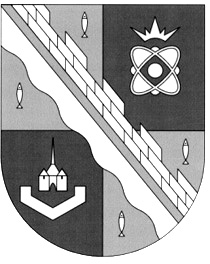 администрация МУНИЦИПАЛЬНОГО ОБРАЗОВАНИЯ                                        СОСНОВОБОРСКИЙ ГОРОДСКОЙ ОКРУГ  ЛЕНИНГРАДСКОЙ ОБЛАСТИРАСПОРЯЖЕНИЕот 02/10/2020 № 291-рО признании субъекта малого предпринимательства победителем конкурса – получателем субсидии на организацию предпринимательской деятельности, и размерах предоставляемой им субсидииВ соответствии с Порядком предоставления субсидии субъектам малого предпринимательства на организацию предпринимательской деятельности, утвержденным постановлением администрации Сосновоборского городского округа от 08.05.2020 № 889 (с изменениями от 06.08.2020 № 1572), на основании протокола заседания конкурсной комиссии по определению победителей – получателей субсидии субъектами малого предпринимательства на организацию предпринимательской деятельности от 25.09.2020 № 2/13:Признать субъект малого предпринимательства победителем конкурса – получателем субсидии на организацию предпринимательской деятельности, и предоставить ему субсидию в размере:Централизованной бухгалтерии включить информацию о получателях субсидии в Реестр субъектов малого и среднего предпринимательства – получателей муниципальной поддержки.Контроль за исполнением настоящего распоряжения оставляю за собой.Первый заместитель главы администрацииСосновоборского городского округа			                               С.Г.ЛютиковИсп. Булатова Т.Е. (ОЭР),☎ 6-28-49 ЯЕ№Субъект малого предпринима-тельства  - победитель конкурсаРазмер предоставляемой субсидии, всего (рублей)В том числе по источнику финансированияВ том числе по источнику финансирования№Субъект малого предпринима-тельства  - победитель конкурсаРазмер предоставляемой субсидии, всего (рублей)Финансирование из областного бюджета (рублей)Софинансирование из местного бюджета (рублей)1Индивидуальный предприниматель Карлина Наталья Владимировна219 700,00183 867,6635 832,34